NAPOMENA: Pri spremanju za slanje elektroničkom poštom izmijenite naziv ove datoteke u sljedeći oblik: 	JMBAG_vj3.docxZAKLJUČCI: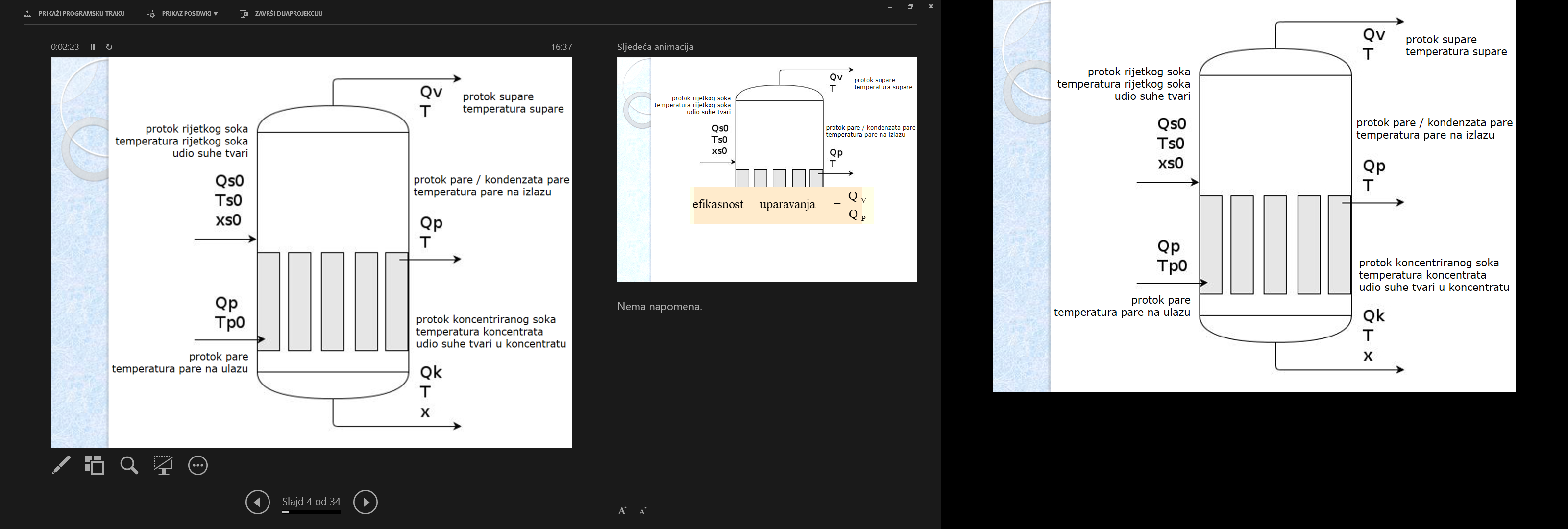 - o modelu jednostrukog uparivača-  postoje li procesne veličine i svojstva materijala koji postoje u realnom procesu, a nisu obuhvaćene predloženim modelom?- koji su regresijski modeli primijenjeni na nelinearne jednadžbe bilanci mase i energije?- da li primjena regresijskih modela na nelinearne jednadžbe bilanci mase i energije smanjuje točnost modela?- za koje svrhe možemo koristiti ovakav model?- o rezultatima modeliranja - opišite utjecaj promjene pojedine ulazne veličine na efikasnost uparavanja (E) i - opišite utjecaj promjene pojedine ulazne veličine na udio suhe tvari u koncentratu (x)- koji su rezultati u suprotnosti s očekivanjem i zašto?Modeliranje uparavanja rijetkog soka u uparnoj stanici s tri stupnja uparavanjaZAKLJUČCI:- o rezultatima modeliranja - opišite utjecaj promjene pojedine ulazne veličine na ukupnu efikasnost uparavanja (E),  - opišite utjecaj promjene pojedine ulazne veličine na udio suhe tvari u koncentratu (x)- usporedite Efikasnost jednostrukog uparivača i Efikasnost uparne stanice za iste ulazne vrijednosti- usporedite udjele suhe tvari u koncentratu na izlazu jednostrukog uparivača i uparne stanice za iste ulazne vrijednosti- koji je način uparavanja efikasniji prema korištenim modelima?- kojim načinom uparavanja se, prema modelu, dobije više suhe tvari i veći koncentrat soka?- kada biste predložili korištenje jednostrukog uparivača, a kada korištenje uparne stanice s tri serijski povezana uparivača?Qs0 (kg h-1)150001500015000Ts0 (°C)151515x0 (kg kg-1)0,100,100,10Tp0 (°C)120120120Qp (kg h-1)120001230012900↑↑Qv (kg h-1)↑↓Qk (kg h-1)↑↓x (kg kg-1)↑↓T (°C)↑↓Efikasnost (kg kg-1)↑↓Qs0 (kg h-1)15000Ts0 (°C)15x0 (kg kg-1)0,1Tp0 (°C)120Qp (kg h-1)4000↑↑IIIIIIIIIQv (kg h-1)Qk (kg h-1)x (kg kg-1)T (°C)Efikasnost (kg kg-1)↑↓1,10Qs0 (kg h-1)15000Ts0 (°C)15x0 (kg kg-1)0,1Tp0 (°C)120Qp (kg h-1)4100↑↑IIIIIIIIIQv (kg h-1)Qk (kg h-1) ↓x (kg kg-1) ↑Tk (°C) ↓Efikasnost (kg kg-1)↑↓1,15Qs0 (kg h-1)15000Ts0 (°C)15x0 (kg kg-1)0,10Tp0 (°C)120Qp (kg h-1)4300↑↑IIIIIIIIIQv (kg h-1)Qk (kg h-1)x (kg kg-1)T (°C)Efikasnost (kg kg-1)↑↓1,25E_1x_1E_3x_3Qs0 (kg h-1)15000↑↓↑↓↑↓↑↓Ts0 (°C)15↑↓↑↓↑↓↑↓x0 (kg kg-1)0,10↑↓↑↓↑↓↑↓Tp0 (°C)120↑↓↑↓↑↓↑↓Qp (kg h-1)↑↑↓↑↓↑↓↑↓